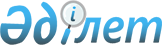 О некоторых вопросах Министерства национальной экономики Республики КазахстанПостановление Правительства Республики Казахстан от 13 марта 2023 года № 196.
      Правительство Республики Казахстан ПОСТАНОВЛЯЕТ:
      1. Переименовать государственное учреждение "Департамент Комитета по регулированию естественных монополий Министерства национальной экономики Республики Казахстан по городу Нур-Султану" в государственное учреждение "Департамент Комитета по регулированию естественных монополий Министерства национальной экономики Республики Казахстан по городу Астане".
      2. Внести в постановление Правительства Республики Казахстан от 24 сентября 2014 года № 1011 "Вопросы Министерства национальной экономики Республики Казахстан" следующие изменения:
      в Положении о Министерстве национальной экономики Республики Казахстан, утвержденном указанным постановлением:
      подпункт 34) пункта 15 изложить в следующей редакции:
      "34) выработка предложений по формированию политики государственного и гарантированного государством заимствования и долга, долга по поручительствам государства, прогнозированию и анализу государственного долга и долга квазигосударственного сектора;";
      в перечне государственных учреждений – территориальных подразделений Комитета по регулированию естественных монополий Министерства национальной экономики Республики Казахстан:
      пункт 1 изложить в следующей редакции:
      "1. Департамент Комитета по регулированию естественных монополий Министерства национальной экономики Республики Казахстан по городу Астане.".
      3. Настоящее постановление вводится в действие со дня его подписания.
					© 2012. РГП на ПХВ «Институт законодательства и правовой информации Республики Казахстан» Министерства юстиции Республики Казахстан
				
      Премьер-МинистрРеспублики Казахстан 

А. Смаилов
